Достижение обучающихся за 2023 года (I полугодие)ФИ участникаУровеньНазвание мероприятия Статус участияКопия наградного материалаВероника СолововаМеждународныйКонкурс-фестиваль «Мои герои. Музыка победы»Участник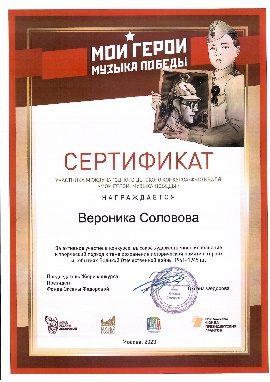 Страшко ОксанаВсероссийскийОнлайн викторина«Мои герои. Музыка победы»Победитель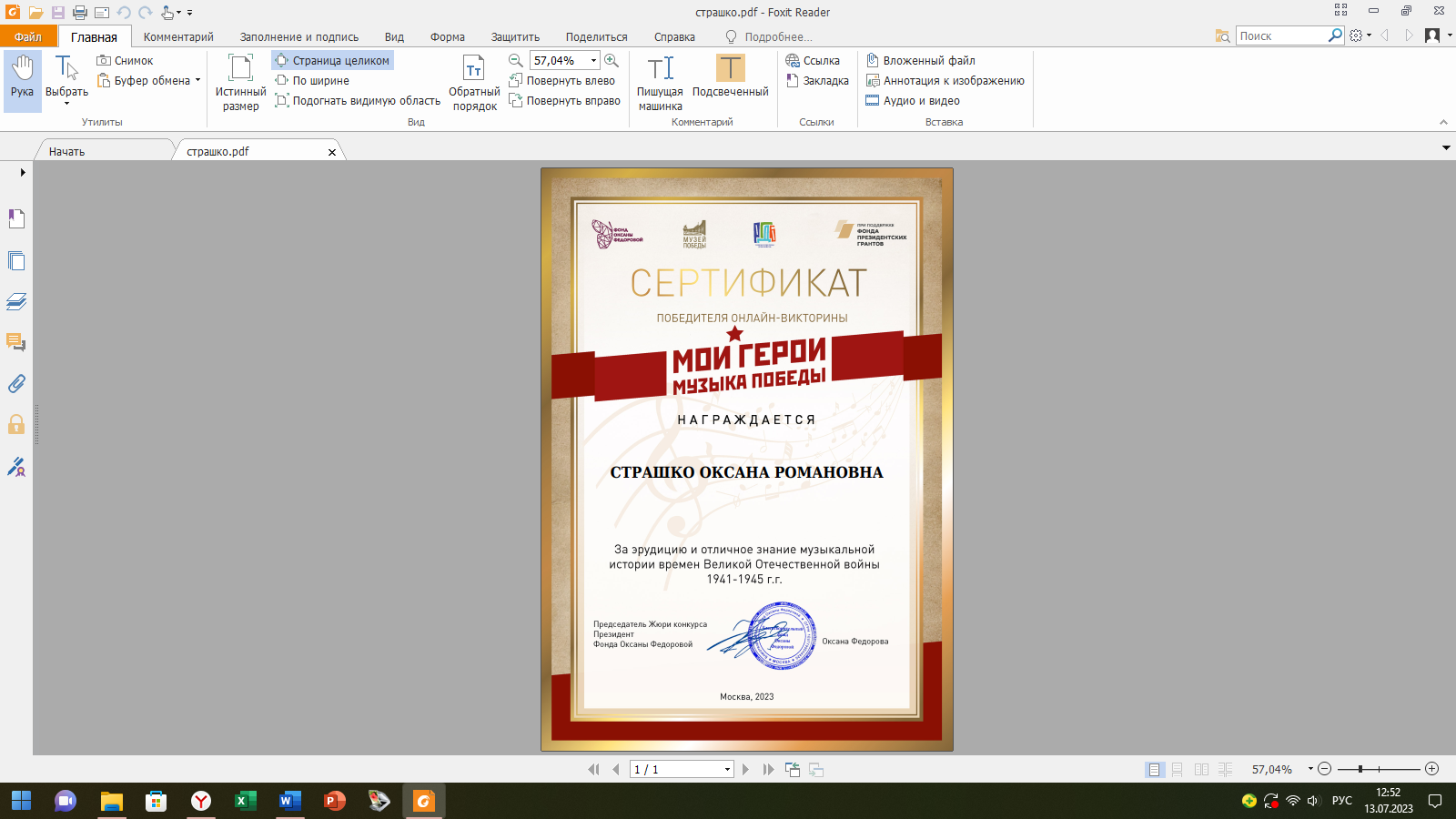 Крутых АрсенийВсероссийскаяОнлайн викторина«Мои герои. Музыка победы»Победитель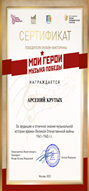 Федорчук АнгелинаВсероссийскийОлимпийская страна «Зимние виды спорта»Участник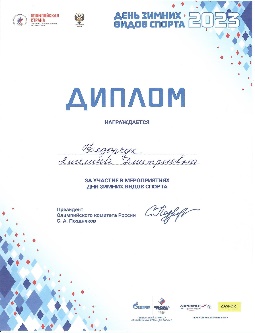 Хачатрян МинасВсероссийскийОлимпийская страна «Зимние виды спорта»Участник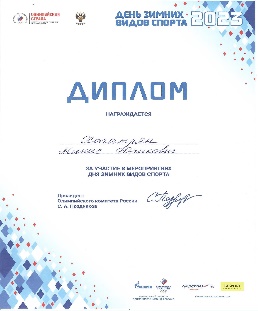 Березина ЕлизаветаВсероссийскийОлимпийская страна «Зимние виды спорта»Участник 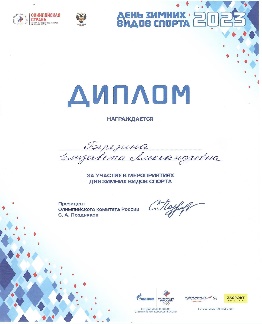 Шам ЕкатеринаВсероссийскийОлимпийская страна «Зимние виды спорта»Участник 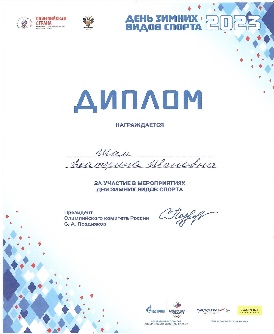 Скорикова НатальяВсероссийскийОлимпийская страна «Зимние виды спорта»Участник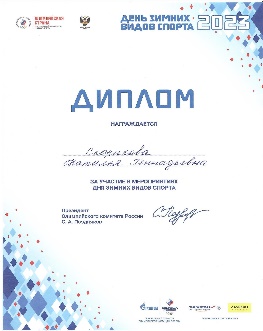 Ведрова ОльгаКраевойЧемпионат Хабаровского края по профессиональному мастерству среди лиц с инвалидностью и ограниченными возможностями здоровья «Абилимпикс» - 2023Победитель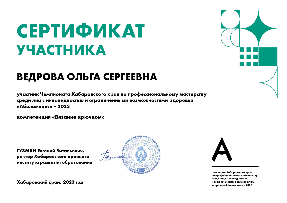 Крутых АрсенийКраевойТворческий конкурс «Мы за безопасное будущее»3 мсето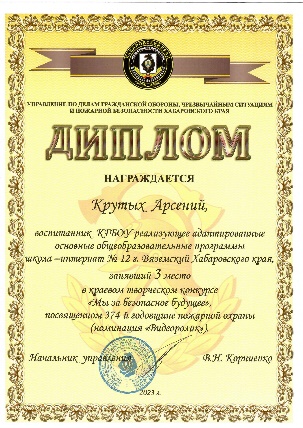 Лашков ВладимирКраевойСоревнования по юнифайд-флорболу Всероссийской Спартакиады Специальной Олимпиады России3 место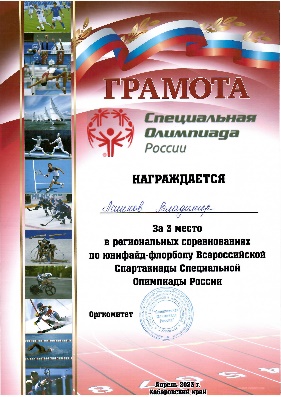 Кужель МаксимКраевойСоревнования по юнифайд-флорболу Всероссийской Спартакиады Специальной Олимпиады России3 место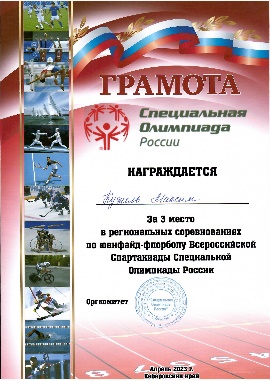 Федораш АндрейКраевойСоревнования по юнифайд-флорболу Всероссийской Спартакиады Специальной Олимпиады России3 место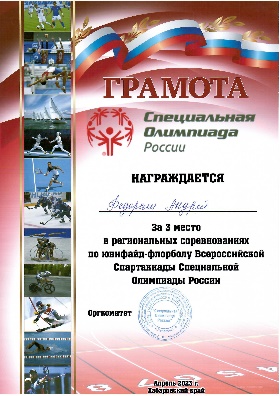 Мотин ЭдурадКраевойСоревнования по юнифайд-флорболу Всероссийской Спартакиады Специальной Олимпиады России3 место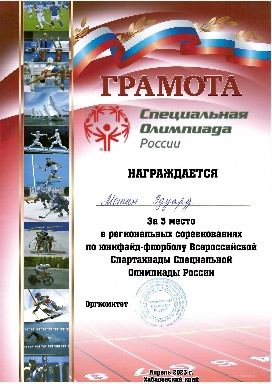 Литвиненко НикитаКраевойСоревнования по юнифайд-флорболу Всероссийской Спартакиады Специальной Олимпиады России3 место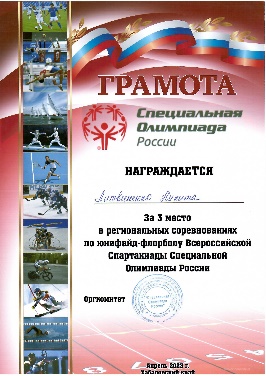 Пашкин ВикторКраевойСоревнования по юнифайд-мини-футболу Всероссийской Спартакиады Специальной Олимпиады России3 место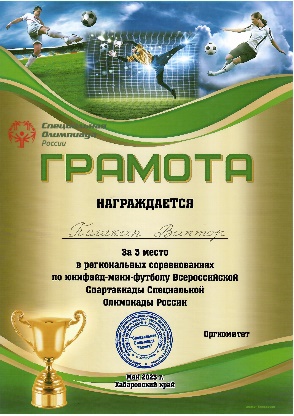 Литвиненко НикитаКраевойСоревнования по юнифайд-мини-футболу Всероссийской Спартакиады Специальной Олимпиады России3 место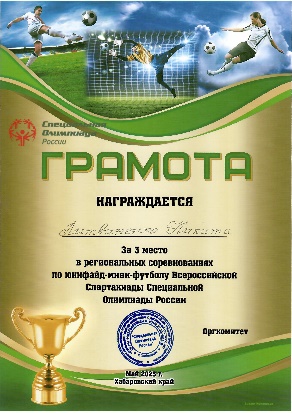 Мотин ЭдуардКраевойСоревнования по юнифайд-мини-футболу Всероссийской Спартакиады Специальной Олимпиады России3 место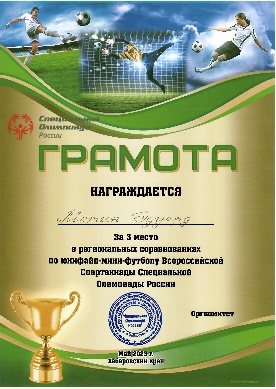 Абдрахманов ДенисКраевойСоревнования по юнифайд-мини-футболу Всероссийской Спартакиады Специальной Олимпиады России3 место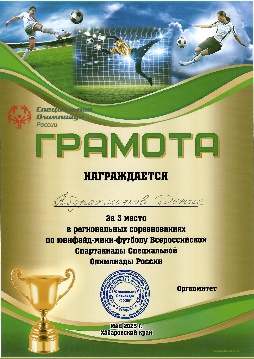 Ерошов ЕгорКраевойСоревнования по юнифайд-мини-футболу Всероссийской Спартакиады Специальной Олимпиады России3 место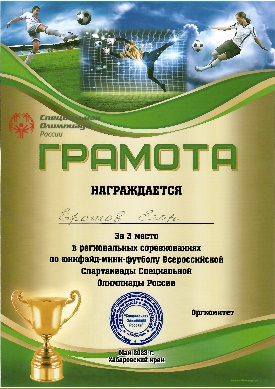 Бочкарева АлександраКраевой Чемпионат Хабаровского края по профессиональному мастерству среди лиц с инвалидностью и ограниченными возможностями здоровья «Абилимпикс» - 2023Участник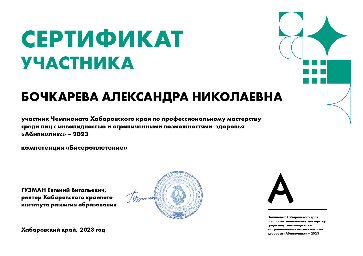 Федорчук АнгелинаКраевойСоревнования по юнифайд-бочче Всероссийской Спартакиады Специальной Олимпиады РоссииУчастник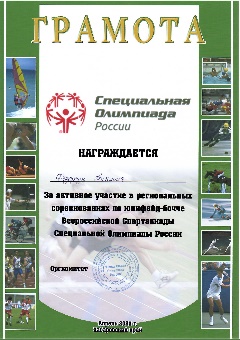 Березина ЕлизаветаКраевойСоревнования по юнифайд-бочче Всероссийской Спартакиады Специальной Олимпиады РоссииУчастник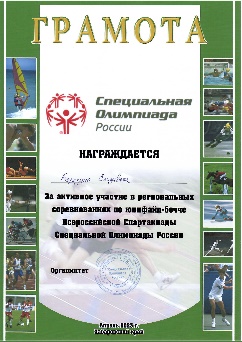 Пашкин ВикторКраевойСоревнования по юнифайд-бочче Всероссийской Спартакиады Специальной Олимпиады РоссииУчастник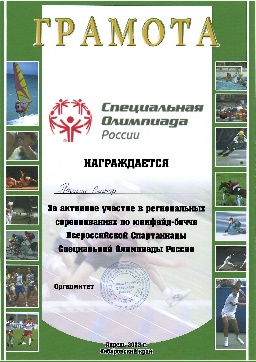 Скорикова НатальяКраевойСоревнования по юнифайд-бочче Всероссийской Спартакиады Специальной Олимпиады РоссииУчастник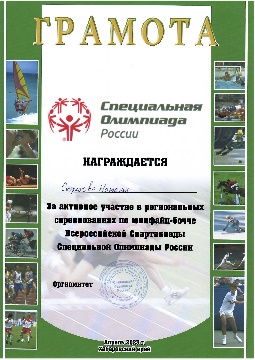 Хачатрян МинасКраевойСоревнования по юнифайд-бочче Всероссийской Спартакиады Специальной Олимпиады РоссииУчастник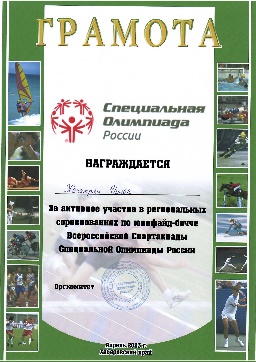 Шведова ЗаринаКраевойКраевая выставка-конкурс детского изобразительного творчества «Юные космонавты»Участник 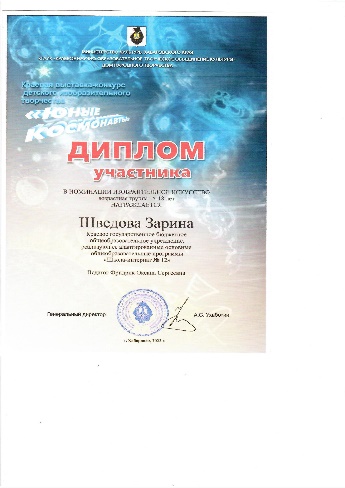 Федорчук АнгелинаРайонныйВсероссийская массовая лыжная гонка «Лыжня России 2023»3 место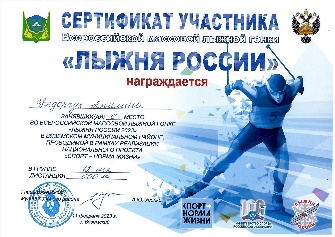 Зуев КириллРайонныйКонкурс посвященный 374-й годовщина образования Российской пожарной охраныУчастник 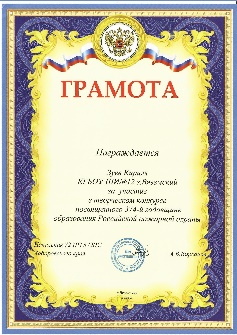 Ябров ИванРайонныйКонкурс посвященный 374-й годовщина образования Российской пожарной охраныУчастник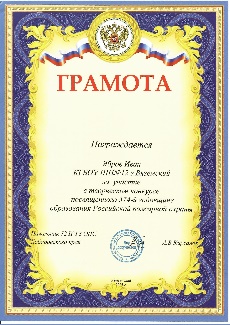 Уклюдова ЗараРайонныйКонкурс посвященный 374-й годовщина образования Российской пожарной охраныУчастник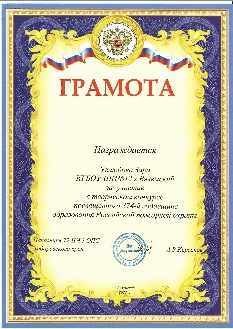 Сорокина КаринаРайонныйКонкурс посвященный 374-й годовщина образования Российской пожарной охраныУчастник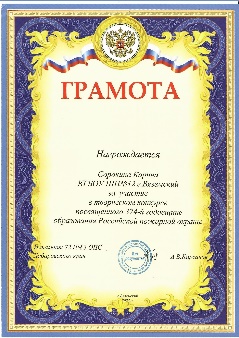 Печатнова ИринаРайонныйКонкурс посвященный 374-й годовщина образования Российской пожарной охраныУчастник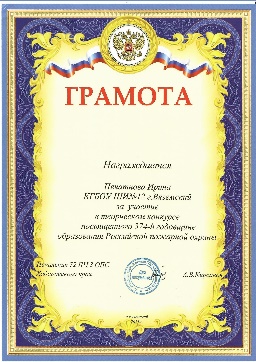 Гуз ДанилаРайонныйКонкурс посвященный 374-й годовщина образования Российской пожарной охраныУчастник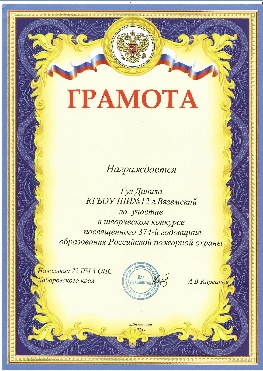 Шведова ЗаринаРайонныйКонкурс посвященный 374-й годовщина образования Российской пожарной охраныУчастник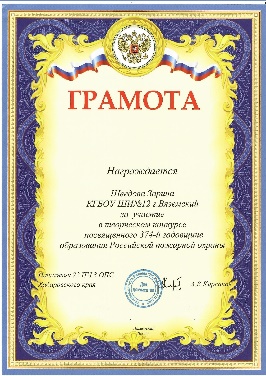 